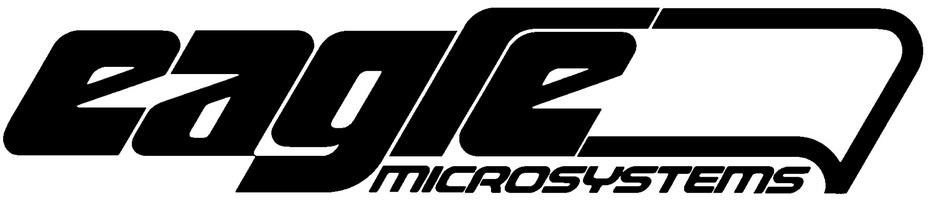 SPECIFICATIONPRECISION LOW PROFILE CONTAINMENT SCALE - LP4300-TSC1.0	GENERALThe scale shall be an Eagle Microsystems Model LP4300-TSC Low Profile Platform Scale suitable for weighing a chemical container having a maximum total weight of 	lbs. (1000,2000,4000,8000,10,000 lbs).1.2	START UP / OPERATIONInstallation shall be accomplished without the need for special tools or lifting devices. Start up, calibration and operation of the scale shall not require the services of the manufacturer. However, assistance shall be available from a factory trained, local representative, if required.DESCRIPTIONThe scale shall be comprised of a floor mount low profile weighing base furnished complete with 15 ft/5 m. interconnection cable, a tote spill containment vessel, and a remote mount electronic indicator/transmitter. Additional cable is available as an option.COMPONENTSSCALE BASEThe weighing platform shall be suitable for weighing one (1) chemical storage container having a maximum weight as shown above. The scale load shall rest completely within the dimensions of the scale base. Scale platform shall measure 60-inches x 60 - inches.The base shall be constructed of corrosion-protected, steel with an industrial, corrosion and impact resistant epoxy hybrid finish.The scale shall be furnished with stainless steel leveling feet which shall be adjustable from the top of the platform. The weighing platform shallincorporate four (4) environmentally-sealed, stainless steel, precision load cells. Load cells shall be have an operational temperature range of 0- 150ºF/0-65ºC. Systems incorporating hydraulic load cells and/or hinged platforms shall not be acceptable.All scale electronic components shall be enclosed in a NEMA 4X enclosure.TOTE CONTAINMENT VESSELThe IBC tote containment unit shall have a sump capacity of 400 gallons. It shall be constructed from LDPE for resistance to ultraviolet light and corrosion. It shall have translucent white walls to allow for visual inspection of spilled chemical in the sump area and a 3/4” drain to allow emptying of the containment unit.ELECTRONIC INDICATORThe weight indicator/transmitter shall be a microprocessor-based instrument providing at least one (1) continuous digital display of various weight parameters of the scale utilized. The instrument shall provide as standard one (1) 4-20 mA DC output into 500 ohms, maximum, and an RS-232 serial interface. Additional 4-20 mA DC outputs are dependent on indicator model. Optionally available shall be dual dry contact alarm relays, RS-485 serial interface, Ethernet, and Profibus connectivity. The instrument shall be connected via multi-conductor cable furnished with the electronic scale utilized. The Indicator shall be Model EI-1000/EI-2000/EI- 4000 Manufactured by Eagle Microsystems.WARRANTYThe entire scale shall be covered by the manufacturers Standard Warranty, which shall include the entire assembly for one (1) year from date of start up.MANUFACTURERThe scale shall be manufactured by Eagle Microsystems, Inc., Pottstown, PA, USA phone: 610-323-2250 / fax: 610.323.0114